					Employee Development Plan Templates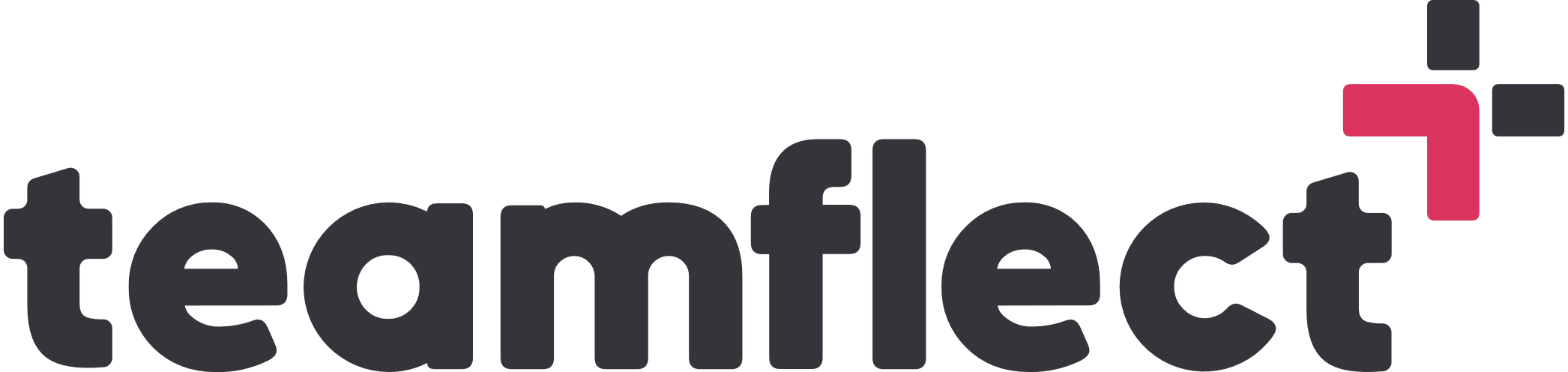 -LEADERSHIP DEVELOPMENT PLAN-Employee Name: Position: Department: Date: Assessing Current Leadership Skills:Self-assessment: [Self-reviews are a key part of any leadership skills template.]360 Degree Feedback Data: [Include the data you receive from your feedback software here.]Other Possible Assessments: [This section depends on your organization's culture and established leadership practices.]Defining Leadership Goals:Long-term Vision: [Define your long-term leadership aspirations and where you see yourself as a leader in the future.]Short-term Objectives: [Set specific, measurable, achievable, relevant, and time-bound goals related to leadership development.]Targeted Leadership Competencies:Identify Key Competencies: [What are the key leadership competencies you want your employee to have at the end of this?]Competency Gap Analysis: [Which competencies do they already possess? Which ones do they need?]Development Strategies:Training and Workshops: [These may include activities such as leadership development programs, seminars, workshops, or conferences.]Coaching/Mentoring: [Will you be implementing a buddy or mentorship program to assist your employee on their journey?]Reading and Self-Study: [Some employees grow better when they are learning at their own pace.] Action Plan:Set Specific Actions: [Identify specific actions and steps you will take to develop each targeted leadership competency.]Timeline: [Establish a timeline for each action item to ensure progress and accountability.]